Единый тарифно-квалификационный справочник работ и профессий рабочих (ЕТКС). Выпуск №1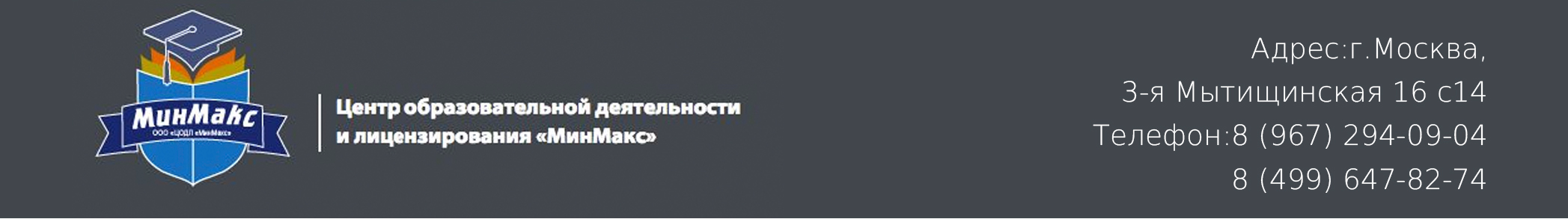 Утвержден Постановлением Государственного комитета СССР по труду и социальным вопросам и Секретариата ВЦСПС от 31 января 1985 г. N 31/3-30(в редакции:Постановлений Госкомтруда СССР, Секретариата ВЦСПС от 12.10.1987 N 618/28-99, от 18.12.1989 N 416/25-35, от 15.05.1990 N 195/7-72, от 22.06.1990 N 248/10-28,Постановления Госкомтруда СССР 18.12.1990 N 451,Постановлений Минтруда РФ от 24.12.1992 N 60, от 11.02.1993 N 23, от 19.07.1993 N 140, от 29.06.1995 N 36, от 01.06.1998 N 20, от 17.05.2001 N 40,Приказов Минздравсоцразвития РФ от 31.07.2007 N 497, от 20.10.2008 N 577, от 17.04.2009 N 199)Машинист крана (крановщик)§ 200. Машинист крана (крановщик) (3-й разряд)Характеристика работ. Управление мостовыми и шлюзовыми кранами грузоподъемностью свыше 3 до 15 т, башенными самоходными самоподъемными, портально-стреловыми кранами грузоподъемностью до 3 т, башенными стационарными и козловыми кранами грузоподъемностью до 5 т, оснащенными различными грузозахватными приспособлениями, при выполнении простых работ по погрузке, разгрузке, перегрузке и транспортировке сыпучих, штучных, лесных (длиной до 3 м) и других аналогичных грузов. Управление мостовыми и шлюзовыми кранами грузоподъемностью до 10 т, оснащенными различными грузозахватными приспособлениями при выполнении работ средней сложности по погрузке, разгрузке, перегрузке и транспортировке лесных (длиной свыше 3 до 6 м) и других аналогичных грузов. Установка деталей, изделий и узлов на станок, перемещение подмостей и других монтажных приспособлений и механизмов. Управление электроталями, переносными кранами при выполнении всех видов работ.Управление стеллажными кранами-штабелерами грузоподъемностью до 1 т, оснащенными различными грузозахватными механизмами и приспособлениями, при выполнении работ по укладке грузов на стеллажи, снятию их со стеллажей, доставке на погрузочную площадку и укладке в контейнеры, пакеты и на поддоны.Должен знать: устройство и принцип работы обслуживаемых кранов и их механизмов; способы определения массы груза по внешнему виду; правила эксплуатации кранов по установке деталей, изделий и узлов на станок; порядок загрузки стеллажей продукцией в соответствии с установленной номенклатурой и специализацией; технологический процесс внутрискладской переработки грузов; правила укладки и хранения грузов на стеллажах; основы электротехники и слесарного дела.§ 201. Машинист крана (крановщик) (4-й разряд)Характеристика работ. Управление мостовыми и шлюзовыми кранами грузоподъемностью свыше 15 т, башенными самоходными самоподъемными, портально-стреловыми кранами грузоподъемностью свыше 3 до 15 т, башенными стационарными и козловыми кранами грузоподъемностью свыше 5 до 25 т, оснащенными различными грузозахватными приспособлениями, при выполнении простых работ по погрузке, разгрузке, перегрузке и транспортировке сыпучих, штучных, лесных (длиной до 3 м) и других аналогичных грузов. Управление мостовыми и шлюзовыми кранами грузоподъемностью свыше 10 до 25 т, оснащенными различными грузозахватными приспособлениями, при выполнении работ средней сложности по погрузке, разгрузке, перегрузке и транспортировке лесных (длиной свыше 3 до 6 м) и других аналогичных грузов, установке изделий, узлов и деталей на станок; кантованию секций судов, перемещению подмостей и других монтажных приспособлений и механизмов.Управление мостовыми и шлюзовыми кранами грузоподъемностью до 10 т, башенными самоходными самоподъемными, портально-стреловыми кранами грузоподъемностью до 3 т, башенными стационарными и козловыми кранами грузоподъемностью до 5 т, оснащенными различными грузозахватными приспособлениями, при выполнении сложных работ по погрузке, разгрузке, перегрузке и транспортировке лесных (длиной свыше 6 м - на мостовых и шлюзовых кранах, длиной свыше 3 м - на башенных самоходных самоподъемных, портально-стреловых, башенных стационарных и козловых кранах) и других аналогичных грузов и грузов, требующих повышенной осторожности, а также при выполнении работ по монтажу технологического оборудования и связанных с ним конструкций, стапельной и секционной сборке и разборке изделий, агрегатов, узлов, машин, механизмов по посадке и выдаче из нагревательных печей слитков и заготовок, по разливу металла, по кантованию изделий и деталей машин, при ковке на молотах и прессах, установке на станок деталей, изделий и узлов, требующих повышенной осторожности, и при выполнении строительно-монтажных и ремонтно-строительных работ.Управление кабельными кранами грузоподъемностью до 3 т, оснащенными различными грузозахватными приспособлениями, при выполнении всех видов работ.Управление гусеничными и пневмоколесными кранами грузоподъемностью до 10 т, оснащенными различными грузозахватными приспособлениями, при выполнении всех видов работ (кроме строительно-монтажных и ремонтно-строительных работ).Управление стеллажными кранами-штабелерами грузоподъемностью свыше 1 т, кранами-штабелерами с автоматическим управлением и мостовыми кранами-штабелерами, оснащенными различными грузозахватными механизмами и приспособлениями, при выполнении работ по погрузке, выгрузке, перемещению грузов, укладке их на стеллажи, погрузчики и транспортные средства, по доставке грузов со стеллажей к производственным участкам. Учет складируемых материальных ценностей. Управление кранами, оснащенными радиоуправлением.Должен знать: устройство обслуживаемых кранов и их механизмов; способы переработки грузов; основы технологического процесса монтажа технологического оборудования, стапельной и секционной сборки и разборки изделий, агрегатов, узлов, машин и механизмов, конструкций сборных элементов зданий и сооружений; определение массы груза по внешнему виду; технические условия и требования, предъявляемые при загрузке стеллажей; расположение обслуживаемых производственных участков; электротехнику и слесарное дело.§ 202. Машинист крана (крановщик) (5-й разряд)Характеристика работ. Управление мостовыми и шлюзовыми кранами, оснащенными различными грузозахватными приспособлениями, грузоподъемностью свыше 25 т при выполнении работ средней сложности по погрузке, разгрузке, перегрузке и транспортировке лесных (длиной свыше 3 до 6 м) и других аналогичных грузов; установка деталей, изделий и узлов на станок; перемещение подмостей и других монтажных приспособлений и механизмов. Управление башенными самоходными самоподъемными, портально-стреловыми кранами грузоподъемностью свыше 15 т, башенными стационарными и козловыми кранами грузоподъемностью свыше 25 т, оснащенными различными грузозахватными приспособлениями, при выполнении простых работ по погрузке, разгрузке, перегрузке и транспортировке сыпучих, штучных, лесных (длиной до 3 м) и других аналогичных грузов.Управление мостовыми и шлюзовыми кранами грузоподъемностью свыше 10 до 100 т, башенными самоходными самоподъемными, портально-стреловыми кранами грузоподъемностью свыше 3 до 15 т, башенными стационарными и козловыми кранами грузоподъемностью свыше 5 до 25 т, оснащенными различными грузозахватными приспособлениями, при выполнении сложных работ по погрузке, разгрузке, перегрузке и транспортировке лесных (длиной свыше 6 м - на мостовых и шлюзовых кранах, длиной свыше 3 м - на башенных самоходных самоподъемных, портально-стреловых, башенных стационарных и козловых кранах) и других аналогичных грузов, требующих повышенной осторожности, а также при выполнении работ по монтажу технологического оборудования и связанных с ним конструкций, стапельной и секционной сборке и разборке изделий, агрегатов, узлов, машин, механизмов по посадке и выдаче из нагревательных печей слитков и заготовок, по разливу металла, по кантованию изделий и деталей машин и секций, в том числе двумя и более кранами, при ковке на молотах и прессах, установке на станок деталей, изделий и узлов, требующих повышенной осторожности, и при выполнении строительно-монтажных и ремонтно-строительных работ.Управление кабельными кранами грузоподъемностью свыше 3 до 10 т и плавучими кранами грузоподъемностью до 10 т, оснащенными различными грузозахватными приспособлениями, при выполнении всех видов работ. Управление гусеничными и пневмоколесными кранами грузоподъемностью свыше 10 до 25 т и самоходными железнодорожными кранами грузоподъемностью до 25 т, оснащенными различными грузозахватными приспособлениями, при выполнении всех видов работ (кроме строительно-монтажных и ремонтно-строительных работ). Управление гусеничными и пневмоколесными кранами грузоподъемностью до 10 т и самоходными железнодорожными кранами грузоподъемностью до 15 т, оснащенными различными грузозахватными приспособлениями, при выполнении строительно-монтажных и ремонтно-строительных работ.Должен знать: устройство и кинематические схемы обслуживаемых кранов и механизмов; технологический процесс монтажа технологического оборудования, стапельной и секционной сборки и разборки изделий, агрегатов, узлов, машин и механизмов, конструкций сборных элементов зданий и сооружений; электротехнику и слесарное дело.§ 203. Машинист крана (крановщик) (6-й разряд)Характеристика работ. Управление мостовыми и шлюзовыми кранами грузоподъемностью свыше 100 т, оснащенными различными грузозахватными приспособлениями, при выполнении сложных работ по погрузке, разгрузке, перегрузке и транспортировке лесных (длиной свыше 6 м) и других аналогичных грузов, грузов, требующих повышенной осторожности, а также при выполнении работ по монтажу технологического оборудования и связанных с ним конструкций, стапельной и секционной сборке и разборке изделий, агрегатов, узлов, машин, механизмов по посадке и выдаче из нагревательных печей слитков и заготовок, по разливу металла, по кантованию изделий и деталей машин при ковке на молотах и прессах, установке на станок деталей, изделий и узлов, требующих повышенной осторожности, и при выполнении строительно-монтажных и ремонтно-строительных работ. Управление башенными самоходными самоподъемными, портально-стреловыми кранами грузоподъемностью свыше 15 т, башенными стационарными и козловыми кранами грузоподъемностью свыше 25 т, оснащенными различными грузозахватными приспособлениями, при выполнении сложных работ по погрузке, разгрузке, перегрузке и транспортировке лесных (длиной свыше 3 м) и других аналогичных грузов, грузов, требующих повышенной осторожности, а также при выполнении работ по монтажу технологического оборудования и связанных с ним конструкций, стапельной и секционной сборке и разборке изделий, агрегатов, узлов, машин, механизмов и при выполнении строительно-монтажных и ремонтно-строительных работ.Управление кабельными и плавучими кранами грузоподъемностью свыше 10 т, оснащенными различными грузозахватными приспособлениями, при выполнении всех видов работ.Управление гусеничными, пневмоколесными и самоходными железнодорожными кранами грузоподъемностью свыше 25 т, оснащенными различными грузозахватными приспособлениями, при выполнении всех видов работ (кроме строительно-монтажных и ремонтно-строительных работ). Управление гусеничными и пневмоколесными кранами грузоподъемностью свыше 10 т и самоходными железнодорожными кранами грузоподъемностью свыше 15 т, оснащенными различными грузозахватными приспособлениями, при выполнении строительно-монтажных и ремонтно-строительных работ.Должен знать: устройство, кинематические и электрические схемы обслуживаемых кранов и механизмов; расположение обслуживаемых производственных участков; электротехнику и слесарное дело.Требуется среднее специальное образование при управлении гусеничными и пневмоколесными кранами грузоподъемностью более 200 т при выполнении строительно-монтажных работ.Примечания. 1. При управлении мостовыми и шлюзовыми кранами грузоподъемностью свыше 50 т при монтаже мощных и сверхмощных турбоблоков, турбогенераторов, прокатного и другого аналогичного технологического оборудования и связанных с ним конструкций, при установке ответственных деталей на крупногабаритные карусельные, расточные, токарные и другие станки работы тарифицируются по 6-му разряду.2. Настоящая тарификация не относится к работам машинистов кранов (крановщиков), занятых в технологическом процессе основных металлургических производств черной металлургии (доменного, бессемеровского, мартеновского, прокатного и др.) в металлургических цехах машиностроительных предприятий, к работам на разливке горячего чугуна в специализированных литейных цехах по производству изложниц, к работам на электромостовых - стрипперных кранах при подаче залитых изложниц на решетки, снятии опок и подаче изложниц на охладительный конвейер.Все вышеуказанные работы и профессии машинистов кранов (крановщиков) тарифицируются по соответствующим разделам ЕТКС, относящимся к черной металлургии.3. Машинисты, работающие на тракторах с кранами, тарифицируются по профессии "тракторист".4. Помощник машиниста самоходного железнодорожного крана тарифицируется на два разряда ниже машиниста, под руководством которого он работает, а при наличии права управления и вождения тарифицируется на один разряд ниже машиниста.5. Водители (машинисты), работающие на автомашинах с кранами, по ЕТКС не тарифицируются.6. Погрузочно-разгрузочные работы, не связанные с непосредственным выполнением строительно-монтажных и ремонтно-строительных работ, тарифицируются по соответствующим группам сложности погрузочно-разгрузочных работ, предусмотренным в характеристиках.7. Машинисты башенных самоходных кранов при расположении кабины крана на высоте 48 м и более тарифицируются по 6-му разряду, независимо от грузоподъемности крана.